ПОСТАНОВЛЕНИЕАдминистрации муниципального образования «Мамхегское сельское поселение»От  16.03.2020года №10                                                           а. Мамхег Об утверждении Положения о порядкеувольнения (освобождения от должности) муниципальных служащих в связи с утратой доверия            В соответствии с Федеральным законом от 02.03.2007 N 25-ФЗ "О муниципальной службе в Российской Федерации", Федеральным законом от 25.12.2008 N 273-ФЗ "О противодействии коррупции", администрация муниципального образования «Мамхегское  сельское поселение» постановляет:            1. Утвердить Положение о порядке увольнения (освобождения от должности) муниципальных служащих в связи с утратой доверия, согласно приложению.            2. Настоящее постановление опубликовать или обнародовать в районной газете «Заря» и разместить на сайте администрации Мамхегского  сельского поселения.3. Настоящее постановление вступает в силу на следующий день после его официального опубликования, обнародования.             4. Контроль за исполнением настоящего постановления оставляю за собой.Глава администрации МО«Мамхегское сельское поселение»                                                                Р.А. ТахумовУтверждено
постановлением администрацииМамхегского  сельского поселения
от 16.03.2020года №10(приложение)	ПОЛОЖЕНИЕо порядке увольнения (освобождения от должности) муниципальных служащих в связи с утратой доверия  1. Лицо, замещающее муниципальную должность, в порядке, предусмотренном федеральными конституционными законами, федеральными законами, законами субъектов Российской Федерации, муниципальными нормативными правовыми актами, подлежит увольнению (освобождению от должности) в связи с утратой доверия в случае:1.1 непринятия лицом мер по предотвращению и (или) урегулированию конфликта интересов, стороной которого оно является;1.2. непредставления лицом сведений о своих доходах, об имуществе и обязательствах имущественного характера, а также о доходах, об имуществе и обязательствах имущественного характера своих супруги (супруга) и несовершеннолетних детей либо представления заведомо недостоверных или неполных сведений;1.3. участия лица на платной основе в деятельности органа управления коммерческой организации, за исключением случаев, установленных федеральным законом;1.4. осуществления лицом предпринимательской деятельности;1.5. вхождения лица в состав органов управления, попечительских или наблюдательных советов, иных органов иностранных некоммерческих неправительственных организаций и действующих на территории Российской Федерации их структурных подразделений, если иное не предусмотрено международным договором Российской Федерации или законодательством Российской Федерации.1.6. Лицо, замещающее муниципальную должность, которому стало известно о возникновении у подчиненного ему лица личной заинтересованности, которая приводит или может привести к конфликту интересов, подлежит увольнению (освобождению от должности) в связи с утратой доверия также в случае непринятия лицом, замещающим муниципальную должность, мер по предотвращению и (или) урегулированию конфликта интересов, стороной которого является подчиненное ему лицо.2. Увольнение в связи с утратой доверия применяется на основании:2.1. доклада о результатах проверки, проведенной работником ответственным за ведение кадровой работы, по информации, представленной в письменном виде в установленном порядке;2.2. рекомендации комиссии по соблюдению требований к служебному поведению муниципальных служащих и урегулированию конфликта интересов администрации Мамхегского  сельского поселения (далее - комиссия), в случае, если доклад о результатах проверки направлялся в комиссию;2.3. доклада специалиста администрации муниципального образования Мамхегское  сельское поселение по профилактике коррупционных и иных правонарушений о совершении коррупционного правонарушения, в котором излагаются фактические обстоятельства его совершения, и письменного объяснения муниципального служащего только с его согласия и при условии признания им факта совершения коррупционного правонарушения2.4.объяснений муниципального служащего;2.5. иных материалов.3. Дисциплинарное взыскание за несоблюдение ограничений и запретов, неисполнение обязанностей, установленных законодательством Российской Федерации о противодействии коррупции, не может быть применено позднее шести месяцев со дня поступление информации о совершении муниципальным служащим коррупционного правонарушения не считая период временной нетрудоспособности муниципального служащего, нахождения его в отпуске, и не позднее  трех лет со дня совершения проступка. В указанные сроки не включается время производства по уголовному делу.4. В распоряжении об увольнении в связи с утратой доверия указывается часть 2 статьи 27.1 Федерального закона РФ от 02.03.2007г. № 25-ФЗ «О муниципальной службе в Российской Федерации», часть 1 или 2 статьи 13.1 Федерального закона РФ от 25.12.2008г. № 273-ФЗ «О противодействии коррупции».4.1. Копия распоряжения об увольнении вручается муниципальному служащему под роспись в течение трех рабочих дней со дня издания соответствующего распоряжения, не считая времени отсутствия работника на работе. Если муниципальный служащий отказывается ознакомиться с указанным распоряжением под роспись, то составляется соответствующий акт.4.2. Муниципальный служащий вправе обжаловать увольнение в установленном порядке.5. Сведения о применении к лицу, замещающему муниципальную должность, взыскания в виде увольнения (освобождения от должности) в связи с утратой доверия за совершение коррупционного правонарушения включаются администрацией Мамхегского  сельского поселения, в реестр лиц, уволенных в связи с утратой доверия, предусмотренный статьей 15 Федерального закона РФ от 02.03.2007г. № 25-ФЗ «О муниципальной службе в Российской Федерации».5.1.Сведения о применении к лицу взыскания в виде увольнения (освобождения от должности) в связи с утратой доверия за совершение коррупционного правонарушения, за исключением сведений, составляющих государственную тайну, подлежат включению в реестр лиц, уволенных в связи с утратой  доверия (далее - реестр), сроком на пять лет с момента принятия акта, явившегося основанием для включения в реестр.5.2. Реестр подлежит размещению на официальном сайте федеральной государственной информационной системы в области государственной службы в информационно-телекоммуникационной сети «Интернет».5.3. Администрация Мамхегского  сельского поселения определяет должностное лицо, ответственное за направление сведений в уполномоченный государственный орган (уполномоченную организацию) в соответствии с настоящим Положением для их включения в реестр, а также для исключения из реестра сведений по основаниям, указанным в пункте 5.4 настоящего Положения.5.4. Сведения о лице, к которому было применено взыскание в виде увольнения (освобождения от должности) в связи с утратой доверия за совершение коррупционного правонарушения, исключаются из реестра в случаях:а) отмены акта,  явившегося основанием для включения в реестр сведений о лице, уволенном в связи с утратой доверия за совершение коррупционного правонарушения;б) вступления в установленном порядке в законную силу решения суда об отмене акта, явившегося основанием для включения в реестр сведений о лице, уволенном в связи с утратой доверия за совершение коррупционного правонарушения;в) истечения пяти лет с момента принятия акта, явившегося основанием для включения в реестр сведений о лице, уволенном в связи с утратой доверия за совершение коррупционного правонарушения;г) смерти лица, к которому было применено взыскание в виде увольнения (освобождения от должности) в связи с утратой доверия за совершение коррупционного правонарушения.	5.5.  Должностное лицо администрации муниципального образования Мамхегское  сельское поселение обязано направить уведомление об исключении из реестра сведений в Аппарат Главы Республики Адыгея в течение 3 рабочих дней со дня наступления оснований, предусмотренных подпунктами «а» и «б» пункта 5.4. настоящего Порядка, или со дня получения письменного заявления в соответствии с пунктами 5.6. и 5.7. настоящего Порядка. 	5.6. Для исключения из реестра сведений по основанию, предусмотренному подпунктом «б» пункта 5.4. настоящего Порядка, лицо, в отношении которого судом было принято решение об отмене акта, явившегося основанием для включения сведений в реестр, вправе направить в орган (организацию), в котором указанное лицо замещало должность, посредством почтовой связи (передать на личном приеме граждан) письменное заявление с приложением нотариально заверенной копии решения суда. 	5.7. Для исключения из реестра сведений по основанию, предусмотренному подпунктом «г» пункта 5.4. настоящего Порядка, родственники или свойственники лица, к которому было применено взыскание в виде увольнения (освобождения от должности),  в связи с утратой доверия за совершение коррупционного правонарушения, вправе направить в орган (организацию), в котором замещало должность лицо, к которому было применено взыскание в виде увольнения (освобождения от должности) в связи с утратой доверия за совершение коррупционного правонарушения, посредством почтовой связи (передать на личном приеме граждан) письменное заявление с приложением нотариально заверенной копии свидетельства о смерти. 	5.8. В случае упразднения органа, в котором замещало должность лицо, к которому было применено взыскание в виде увольнения (освобождения от должности) в связи с утратой доверия за совершение коррупционного правонарушения, письменные заявления, указанные в 5.6. и 5.7. настоящего Положения, направляются непосредственно в Аппарат Главы Республики Адыгея  посредством почтовой связи (передаются на личном приеме граждан).РЕСПУБЛИКА АДЫГЕЯАдминистрацияМО «Мамхегское сельскоепоселение»385440, а. Мамхег,,ул. Советская,54а.88-777-3-9-22-34АДЫГЭ РЕСПУБЛИКМуниципальнэ образованиеу«Мамхыгъэ чъыпIэ кой»иадминистрацие385440, къ. Мамхэгъ,ур. Советскэм, 54а.88-777-3-9-22-34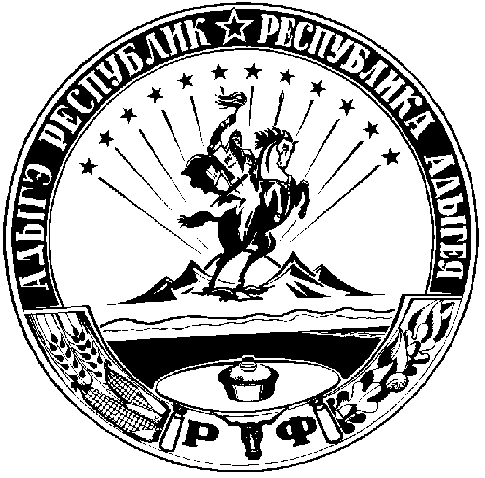 